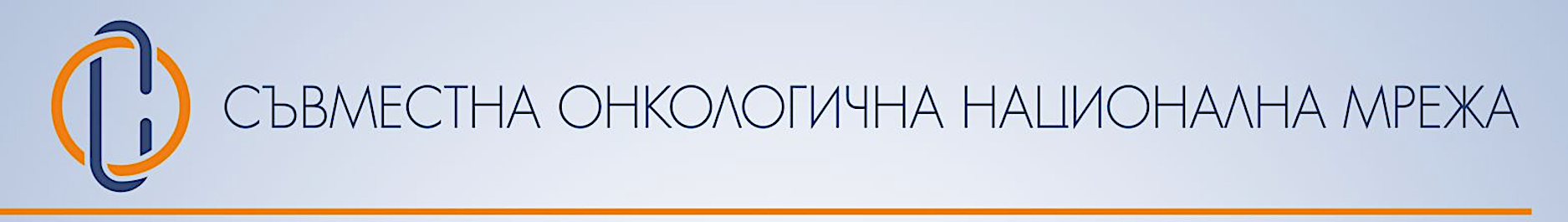 Disclosure of Potential Conflicts of Interest ListИмена: ……………………………………………………………………………………………Месторабота: ……………………..Моля, декларирайте всеки потенциален конфликт на интереси:     O Не, нямам финансови отношения, които следва да разкрия.     O Да, имам едно или повече финансови отношения, които трябва да разкрия. Ако сте отговорили „да“, моля, попълнете съответната информация по-долу (независимо от финансовия размер). Използвайте един ред за всеки случай; добавете толкова редове към таблицата, колкото са ви необходими.Декларирам, че доколкото ми е известно, съм разкрил всички съответни финансови отношения за последните 12 месеца.Подпис: …………………………… 			Дата:……………………………Име на компанияВид взаимоотношения (напр. научен грант, хонорар, лектор, участие в конгрес/конференция, консултант, интелектуална собственост, патент и др.)